Tajinder 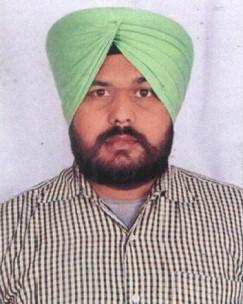 Tajinder-392476@2freemail.com 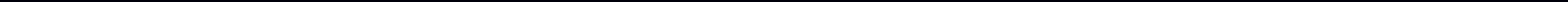 CAREER OBJECTIVETo obtain a responsible and challenging position within your company that will allow me to learn new technologies and skills while utilizing my previous experiences to improve beyond my abilities currently, and also to build a strong business relationship with the company and clients; and exceed expectations to ability to remain calm under pressure.EDUCATION QUALIFICATIONSSE (+2)Undergraduate in ArtsCOMPUTER SKILLMS Window, MS Office (MS Word. MS Excel, MS Power Point) Internet & EmailsWORK EXPERIENCE5 Year Work expeience with Om Udyog As Assistant Accountant From 2014 – May 2019..The Company is run by an Individual Business Man. The Company Deal with Import /Exports Business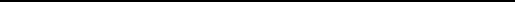 Worked In Satakar Oil Company for 3 Years As Supervisor..The Company is run by an Individual Business Man. The Company Deal In All Type Of Industrial OilsWorked In Osker Industries for 3 Years As Cashier.The Company is run by an Individual B usiness Man. The Company Deal In welding rods.SKILLS & CAPABILITIESPositive attitude and professional demeanorStrong Interpersonal skills & Convincing ability Able to handle difficulties under pressureTeam worker & having Leadership qualities Regular & Hard workerJob Responsibilities:Collecting market information and keeping a close watch on competitor activities, policies & pricing. Track the competitor’s activities in the market and report the same to the sale executivePERSONAL DETAILSTAJINDER Nationality:IndianDate of Birth:April.05.1989Gender:MaleMarital Status:UnmarriedLanguageKnown:English, Hindi, Punjabi